Verslag landelijke raad9 juni 2018Inhoudsopgave1	Verslag	32	Actielijst	133	Besluitenlijst	144	Presentielijst	15Bijlage 1: Overzicht free publicity	17Bijlage 2: Overzicht managementinformatie	21Bijlage 3: Rooster van aftreden landelijk bestuur	22VerslagAlle tijdens de landelijke raad vertoonde presentaties zijn beschikbaar op de website: https://www.scouting.nl/downloads/ondersteuning/bestuurlijke-zaken/stukken-landelijke-raad/landelijke-raad-2018-06-09/verslag-141. OpeningVoorzitter Jaap Boot opent de 91e landelijke raad, heet alle aanwezigen welkom en stelt de bestuursleden voor. De voorzitter meldt dat er opnames van de vergadering worden gemaakt, zodat de toehoorders op het balkon boven de vergadering ook goed kunnen volgen. De opnames worden verder niet uitgezonden. De voorzitter inventariseert welke raadsleden voor het eerst en welke raadsleden voor het laatst zijn en feliciteert Tim Kamman die op zijn 34e verjaardag aanwezig is om aan de landelijke raad deel te nemen.De voorzitter meldt dat Johan van Kessel aanwezig is. Johan heeft acht jaar lang deel uitgemaakt van het bestuur van internationaal scoutingcentrum Kandersteg. Als waardering voor deze en vele andere activiteiten binnen Scouting, reikt Wouter Zilverberg namens het landelijk bestuur het zilveren waarderingsteken uit aan Johan.De voorzitter geeft Thijs Jansen de gelegenheid zich als kandidaat voor het landelijk bestuur aan de landelijke raad voor te stellen en geeft aan dat er tijdens de lunchpauze gelegenheid is voor nadere kennismaking. De voorzitter meldt dat tijdens de lunchpauze ook gelegenheid is om met de commissie waarderingstekens in gesprek te gaan over het nieuwe systeem van waarderingstekens. Na de pauze zullen de ontwerpen voor de nieuwe waarderingstekens aan de landelijke raad worden gepresenteerd.Ten slotte meldt de voorzitter dat de thema’s van het meningsvormend deel in omgekeerde volgorde worden besproken. Eerst de evaluatie Scoutfit, daarna Toekomstbestendig Vrijwilligersbeleid.2. Meningsvormend deelHet eerste deel van het meningsvormend deel wordt besteed aan het bespreken van de uitkomsten van de evaluatie Scoutfit. Nic van Holstein licht de evaluatie uitkomsten toe aan de hand van een presentatie. De presentatie is beschikbaar op de website.Vervolgens gaan de raadsleden met elkaar in gesprek over de uitkomsten, aan de hand van een aantal stellingen die per tafel worden besproken. De uitkomsten van deze bespreking zijn meegenomen bij de bespreking van de voorstellen over de Scoutfit in het besluitvormend deel (zie agendapunt 7).Het tweede deel van het meningsvormend deel staat in het teken van toekomstbestendig vrijwilligersbeleid. Scoutingvrijwilligers leveren op alle niveaus en bij alle activiteiten een cruciale en onmisbare bijdrage aan de ontwikkeling van de jeugd. Scouting investeert daarom in de doorgaande ontwikkeling van haar vrijwilligers. Wat echter nog ontbreekt is een overkoepelende visie op het werken met vrijwilligers, die richtinggevend is voor de komende jaren. Movisie is gevraagd het traject rond het opstellen van een visie om vrijwilligersbeleid te begeleiden. Na een bijeenkomst met leden uit diverse geledingen van de vereniging en bespreking in het bestuur, zijn de regio’s gevraagd vergelijkbare sessies te houden over de visie op vrijwilligers en de gevolgen hiervan voor het vrijwilligersbeleid van de vereniging. Maurice van der Leeden introduceert het thema aan de hand van een kort filmpje en nodigt vervolgens de raadsleden en toehoorders uit, aan de hand van enkele stellingen met elkaar verder te praten over de visie op vrijwilligersbeleid. Het filmpje is beschikbaar op de website.Op basis van de uitkomsten van de diverse besprekingen zal tijdens de landelijke raad van 8 december a.s. een voorstel voor toekomstbestendig vrijwilligersbeleid ter besluitvorming aan de raad worden voorgelegd. 3. Start besluitvormend deel De voorzitter herinnert de raad er aan dat als raadsleden samen met plaatsvervangend raadsleden aanwezig zijn, er slechts 1 persoon deelneemt aan de vergadering en het woord kan voeren. De voorzitter meldt dat er 37 van de 48 raadsleden (45 regio’s en 3 vertegenwoordigers waterwerk) aanwezig zijn, waarmee het benodigde quorum (25) is behaald. De voorzitter meldt, zoals in de nazending van de agendastukken al was aangegeven, dat de financiële stukken voor de jaarverslagen van Scouting Nederland, het Scouting Nederland Fonds en het Scoutinglandgoed Zeewolde BV niet tijdig genoeg klaar waren. Conform het eerder nagezonden verzoek, vraagt de voorzitter de landelijke raad in te stemmen met het uitstellen van de agendering van deze stukken tot de komende landelijke raad van 8 december a.s.Frank de Krom, voorzitter van de financiële commissie geeft aan de landelijke raad te adviseren in te stemmen met dit verzoek. Wim Willems verzoekt het bestuur om de volgende keer bij de agendering van de stukken, een aanvulling op de stukken te zien met een toelichting op de vragen: Wat hebben we geleerd en welke stappen zijn gezet om vertraging in de toekomst te voorkomen?  De landelijke raad stemt in met het verzoek om de agendering van de financiële stukken uit te stellen tot de landelijke raadsvergadering van 8 december a.s. Nic van Holstein vult aan dat hier ten aanzien van het jaarverslag van de vereniging Scouting Nederland een formeel besluit over genomen moet worden.Hiermee komen agendapunt 11 t/m 13 van deze vergadering te vervallen. Voordracht en stemmingDe voorzitter brengt de voordracht voor Thijs Jansen als algemeen lid van het landelijk bestuur in stemming (zie agendapunt 14 voor de uitslag). 4. MededelingenVoortgang proces meerjarenbeleid 2020-2022 (in nazending meegestuurd).Stand van zaken Scoutinglandgoed (in nazending meegestuurd). Overzicht free publicity (uitgedeeld, zie bijlage 1). Overzicht managementinformatie (uitgedeeld, zie bijlage 2).Stand van zaken implementatie nieuw systeem van waarderingstekens.Voortgang project Meiden in Scouting.Toelichting stand van zaken tuchtrechtorganisatie.Arwen van der Leeuw licht het proces voor de komende meerjarenbeleidsperiode 2020-2022 (punt a) toe aan de hand van een presentatie en benadrukt dat participatie voorop staat. De presentatie is beschikbaar op de website.De komende tijd wordt verder nagedacht over hoe we meer bestuurders en andere vrijwilligers uit groepen kunnen bereiken om mee te denken over de volgende beleidsperiode. Daarvoor zoekt het bestuur voorbeelden van activiteiten waarbij mensen kunnen meedenken of eventueel over het meerjarenbeleid een presentatie gegeven kan worden. Elk raadslid dat hiervoor vanuit de regio concrete activiteiten of suggesties heeft, kan dit op het vooraf uitgedeeld papieren raketje schrijven. Voor elke regio waarvoor een raketje met suggestie of activiteit wordt ingeleverd, is een exemplaar van de Participatietoolkit beschikbaar. Deze toolkit is een verzameling aan tips en suggesties om met participatief werken aan de slag te gaan.Wouter Zilverberg licht de stand van zaken waarderingstekens (punt e) toe aan de hand van een presentatie en meldt dat de ontwerpfase is afgerond. De presentatie is beschikbaar op de website.Het moment van introductie van de nieuwe waarderingstekens wordt nog nader bepaald en is mede afhankelijk van productie, de indeling van de regionale beoordelingscommissies, maar ook of we niet teveel voorraad verspillen. Het uitgangspunt voor de nieuwe waarderingstekens was dat de kosten in vergelijking met de huidige waarderingstekens niet omhoog gaan en dat lijkt te gaan lukken. Wouter onthult daarop de nieuwe ontwerpen en geeft aan dat met de keuze voor dierenbeelden wordt aangesloten bij wat internationaal gebruikelijk is. Het hoogste waarderingsteken wordt de zilveren wolf en dit sluit weer aan bij het hoogste waarderingsteken van WOSM, de bronzen wolf. Ten slotte dankt Wouter namens het bestuur de werkgroep waarderingstekens voor haar inzet en vele werk.Han Admiraal geeft aan te worstelen met de afbeelding van het koord om elk waarderingsteken. Dit lijkt sterk om het WOSM-koord om het huidige Scoutinglogo. Als we meer evenwicht willen tussen meisjes en jongens in de vereniging, zou de stijl van de waarderingstekens misschien meer neutraal moeten zijn dus zonder koord. Wouter Zilverberg: Hier is met communicatie en vormgever naar gekeken. Het is niet de bedoeling het WOSM-koord over te nemen en het ziet er ook anders uit, bijvoorbeeld geen platte knoop er in, maar  een koord ziet er mooier uit dan een gesloten cirkel.Wendy Beenakker licht de voortgang van het project Meiden in Scouting (punt f) toe aan de hand van een presentatie, meet daarin 2 inspirerende youtube filmpjes van UK Girl Guides. De presentatie is beschikbaar op de website.De links naar de youtube filmpjes in de presentatie zijn:https://www.youtube.com/watch?v=z2OBhdeUiughttps://www.youtube.com/watch?v=28LVeyqEnjYWendy licht nogmaals kort de opzet van het project toe, waarbij de focus ligt op 3 doelgroepen:Regio’s en groepen inspireren specifiek aanbod voor meiden te organiseren. Wendy meldt daarbij dat voor de eerste 3 regio’s die een meidendag organiseren (zoals de Femkesdag in regio fryslân), een bijdrage van €250 beschikbaar is. Meidenunits, zelfstandig of aangehaakt bij een groep, de vorm staat vrij. Voor dit experiment is vanuit WAGGGS in samenwerking met UPS de projectsubsidie beschikbaar gesteld.Vrouwen in Scouting netwerk, bestaande uit vrouwen die als rolmodel kunnen fungeren voor jongere meiden. Op dinsdagavond 26 juni a.s. is er een bijeenkomst voor alle vrouwen die willen meedenken over dit netwerk en wat we nog meer kunnen doen voor meiden in Scouting.Voor vragen of informatie kan contact opgenomen worden met het LSC of gemaild worden naar: meiden@scouting.nl. Ook meiden/vrouwen die een bijdrage aan dit project willen leveren, kunnen via dit adres contact opnemen.Menno Hoekstra: Wordt er rekening mee gehouden dat meidenunits mogelijk meiden weghalen bij en dus concurreren met bestaande groepen? Wendy Beenakker: Het is zeker niet de bedoeling dat bestaande groepen minder goed gaan draaien en ook groepen die met een specifiek meidenaanbod aan de slag gaan worden vanuit Scouting Nederland ondersteund. Ook is het heel goed mogelijk dat nieuwe meidenunits zich na verloop van tijd op één of andere manier gaan aansluiten bij bestaande groepen, waardoor er een verbreding van het aanbod vanuit de groepen ontstaat.Menno Hoekstra: Wordt er ook rekening gehouden met allochtone meisjes? Wendy Beenakker: Het is zeker de bedoeling dat we ook gaan kijken naar doelgroepen die we nu nog niet of weinig bereiken, dus ook allochtone meiden. Daarbij zullen we rekening moeten houden met andere gewoontes en de bereidheid moeten hebben om open te staan voor andere wensen, zoals misschien Scoutinghoofddoekjes.Toine van den Heuvel: Stel dat bij ons zo’n meidenunit binnen bestaande groep wil starten, kan dat?  Wendy Beenakker: Heel graag. We willen met dit project ook graag groepen aanzetten tot nadenken hoe zij zelf met dit thema aan de slag kunnen gaan om meer meiden bij Scouting te krijgen en dan niet per sé binnen de bestaande tijden en speltakstructuren, maar ook op andere manieren.Lars Wieringa geeft ten aanzien van de stand van zaken tuchtrechtorganisatie aan, dat hier op dit moment weinig aan is toe te voegen, behalve de melding dat dit agendapunt waarschijnlijk ook nog niet in de komende raadsvergadering van 8 december aan de orde kan komen. We zijn hierin afhankelijk van externe organisatie. Dat is op zich geen punt, want als zich zaken voordoen zijn we er goed op toegerust.5. Verslag landelijke raad 9 december 2017, inclusief actie- en besluitenlijstDe landelijke raad stelt het verslag van de landelijke raad d.d. 9-12-2017 inclusief besluitenlijst zonder wijzigingen vast en neemt de actielijst ter kennisgeving aan.6. Lopende zaken introductie- en begeleidingscommissieHan Admiraal licht de lopende zaken van de introductie- en begeleidingscommissie (IBC) toe aan de hand van een presentatie. De presentatie is beschikbaar op de website. Han geeft aan blij te zijn meer jongeren in de landelijke raad te zien, maar dat ook meer vrouwelijke raadsleden een bittere noodzaak is. Het plan is om daar tijdens de landelijke raad van 15 juni 2019 extra aandacht aan te besteden door vrouwelijke kaderleden die belangstelling hebben voor de landelijke raad expliciet uit te nodigen deze landelijke raad bij te wonen. Ook de raadsleden worden hierbij al opgeroepen tijdens de landelijke raad van 15 juni 2019 zoveel mogelijk vrouwelijke collega’s mee te nemen. Raadsleden die een handje willen helpen om van deze dag een succes te maken zijn van harte welkom en kunnen zich aanmelden via ibc@scouting.nl. De voorzitter bedankt de IBC voor haar inzet en de samenwerking en afstemming met het bestuur, die prettig verloopt en steeds meer vorm en inhoud krijgt. 7. Evaluatie ScoutfitNic van Holstein licht de voorstellen die ter besluitvorming voorliggen nog eens toe:Het is nu mogelijk om als organisatie onderdeel, naast of in plaats van de blouse, de blauwe Scoutfit trui met rits of het blauwe Scoutfit T-shirt, als verplicht onderdeel van de Scoutfit, te kiezen. Het voorstel is om de blauwe Scoutfit trui en T-shirt te vervangen door een on-demand systeem waarin ook weer een trui en T-shirt zitten, maar waarvan de kleur niet noodzakelijkerwijs blauw hoeft te zijn en groepen zelf eigen naam en logo kunnen toevoegen.Het voorstel is ook de huidige opvouwbare Scoutfit cap, als facultatief onderdeel van de Scoutfit, te vervangen door een on-demand systeem van caps die bij de ScoutShop besteld kunnen worden. Daarbij worden de huidige Scoutfit cap en andere hoofddeksels die al geen onderdeel van de Scoutfit uitmaken (zoals hoed, tok, baret, welpenpet) niet meer via de ScoutShop geleverd.  Op dit moment is het mogelijk, als verplicht onderdeel van de Scoutfit, te kiezen uit de Scoutfitbroek of een andere blauwe broek. Het voorstel om de Scoutfit broek te schrappen en organisatieonderdelen te laten kiezen uit een blauwe broek of rok naar eigen keuze.Menno Hoekstra: Wat wordt er gedaan met de huidige voorraad hoofddeksels, die worden toch niet weggegooid? Nic van Holstein: Er is nog een beperkte voorraad (oude) hoofddeksels die wordt uitverkocht. Er komt ook geen ‘verbod’ op deze hoofddeksels, maar zij zullen niet meer via de ScoutShop worden geleverd.Menno Hoekstra: Kan een organisatieonderdeel in de toekomst dan uit elke soort broek kiezen, bijvoorbeeld ook een blauwe joggingbroek of zwembroek? Nic van Holstein: Elk organisatieonderdeel stelt op basis van de Scoutfit onderdelen, zelf de verplichte Scoutfit samen. Dat is nu ook al zo, dus daar verandert niets in.Menno Hoekstra: Uit het onderzoek blijkt dat veel leden al een eigen T-shirt hebben. Nu komt on-demand systeem er bij, welk probleem wordt hiermee opgelost? Daarnaast hebben we er moeite mee dat groepen er straks voor kunnen kiezen via het on-demand systeem een trui of t-shirt naast of in plaats van de Scoutfit blouse als officieel Scoutfitonderdeel te dragen.Nic van Holstein: Op dit moment kunnen organisatieonderdelen er ook al voor kiezen om de Scoutfit trui of Scoutfit t-shirt als officieel Scoutfitonderdeel in plaats van de blouse te dragen. Door het on-demand systeem bieden we aan de ene kant meer service aan de groepen en aan de andere kant meer uniforme uitstraling tussen de groepen doordat uit hetzelfde on-demand systeem gekozen wordt.Thijs van den Boom: Worden bij het on-demand systeem ook alle kleuren losgelaten die deel uit mogen maken van de formele Scoutfit? Hoe kunnen we zorgen dat hier enige uniformiteit in komt, zodat het geen carnavalsbende wordt?Nic van Holstein: Het on-demand Scoutfit assortiment krijgt een beperkte hoeveelheid op elkaar afgestemde kleuren en kledingstukken. Daarbij wordt de keuze bij het organisatieonderdeel gelegd, niet bij het individu dus daarmee wordt het in de groep geen carnavalsbende. Wel komt er meer ruimte om het assortiment aan te kunnen passen aan de wensen van de tijd. Kledingstukken die groepen zelf buiten het on-demand systeem bestellen, vallen niet onder de formele Scoutfit. Sven van Nieuwenhoven: Ik krijg het gevoel dat het heel erg een eigen intern onderzoek is geweest. In hoeverre wordt zijn externe partijen betrokken bij het onderzoek?  Nic van Holstein: Bij de ontwikkeling van de huidige Scoutfit is uitgebreid in- en extern onderzoek gedaan. Het klopt dat in deze evaluatie vooral is gekeken in hoeverre we aan de doelstellingen en uitgangspunten voor de huidige Scoutfit hebben voldaan. Dat blijkt over de grote lijn goed te zijn verlopen. Daarnaast gaan we in wat we voor het on-demand systeem gaan ontwikkelen, ook de deskundigheid van leveranciers meenemen over wat bij de tijd en modieus is. Wendy Beenakker vult daarbij aan, dat ten aanzien van de rok ook gekeken en geluisterd is naar ervaringen met de rok binnen Scouting in andere landen om ons heen. Nic van Holstein: Naast de reacties op de voorstellen, zijn in het ochtenddeel nog een aantal opmerkingen gemaakt over de Scoutfit blouse die worden teruggekoppeld naar de ScoutShop, zoals zaken omtrent milieu, brandveiligheid, kleur, stevigheid en leveranciers. Ook de vraag over zeggenschap kwam naar voren, dat we niet moeten zeggen dat iemand tegen zijn of haar wil een broek of rok moet dragen. Joep van Doorn: Mag ik de suggestie doen de formulering over het dragen van een blauwe broek of rok aan te vullen met: “te bepalen door het individueel lid”? Nic van Holstein: Dat is een goede suggestie en ik neem dit hierbij graag in het voorstel over.Han Admiraal: Uit het ochtenddeel kwam breed de vraag over kinderarbeid en duurzaamheid naar voren. Is het mogelijk vandaag als landelijke raad een oproep doen aan groepen om daar zelf ook beter op te letten als je als groep of evenement zelf iets gaat bestellen? Nic van Holstein: Dit is een oproep die het bestuur van harte ondersteunt. De voorzitter vraagt of de landelijke raad deze oproep wil ondersteunen. De landelijke raad stemt hiermee in.Freek Verschuren: Tijdens de landelijke raad van 10 december 2016 heb ik gevraagd naar een evaluatie over de Scoutfit. Ik ben blij te zien hoe het is opgepakt en ben blij met de resultaten. Dank voor het goede werk.Rob Broens: Ik wil de raad in overweging willen geven dit onderwerp nog eens binnen de regio met de groepen te bespreken en de besluitvorming daarom uit te stellen tot december.De voorzitter geeft aan dat naar aanleiding van het verzoek van de landelijke raad er een brede evaluatie onder leden heeft plaatsgevonden, wat is vertaald in een voorstel aan de raad. De raad heeft hier vervolgens vanmorgen over gesproken, wat er toe heeft geleid dat het voorstel op een aantal punten is aangepast. Daarmee is er een zorgvuldig proces doorlopen. De voorzitter stelt de raad voor over de voorstellen nu wel een besluit te nemen. De landelijke raad stemt in met het overgaan tot besluitvorming over de voorstellen over de Scoutfit. Thijs van den Boom: Ik ben blij met deze aanpassing, complimenten voor proces. Ook wil ik graag de oproep doen om over enkele jaren weer te bekijken welke richting we op gaan, zodat we bij de tijd blijven. We moeten echt vooruit, dus over niet te lange tijd opnieuw de Scoutfit tegen het licht houden. De voorzitter zegt toe dat over 4 jaar opnieuw een evaluatie over de Scoutfit gehouden zal worden. 8. Ambities, risico’s en planning van het Scoutinglandgoed ZeewoldePhilip Komen introduceert het agendapunt met een film. Vervolgens licht Philip het agendapunt toe aan de hand van een Powerpoint presentatie. De film en presentatie zijn beschikbaar op de website. Namens de landgoedcommissie geeft Serry van de Graaf aan dat de landgoedcommissie de ambitie heeft betrokken te zijn bij de raad, dus raadsleden kunnen met vragen altijd bij de commmissie terecht. Daarbij geeft Serry aan dat de gesprekken met de landgoedcommissie open en prettig verlopen en dat de commissie het gevoel heeft betrokken te worden en de kans krijgt kritische vragen te stellen. De commissie adviseert de landelijke raad dan ook in te stemmen met de voorliggende voorstellen. Wim Willems: Waardering en complimenten voor wat er nu staat. Er is hiermee een goede basis gelegd waar we verder mee kunnen. De ambitie onderschrijf ik en het zou mooi zijn als het mogelijk is, ook met evenementen, om het landgoed energieneutraal te krijgen. Daarnaast is de ambitie om zoveel mogelijk bezoekers te krijgen, het zou mooi zijn als het landgoed ook bij buitenlandse scouts in de picture komt te staan. Wendy Beenakker geeft aan dat de Internationaal Commissarissen hierin graag hun verantwoordelijkheid nemen. Zo staat er al een ontmoeting gepland met de directeur van het landgoed en is er een start gemaakt met het team Internationaal. We zijn hiermee dus al aan de slag.Freek Verschuren: In januari hebben we vanuit de Postcodeloterij extra geld gekregen. Waarom geven wij niet wat meer mandaat aan het bestuur, zodat we snel verder kunnen en niet hoeven te wachten tot de volgende landelijke raad.Philip Komen: De voorbereidingen die moeten plaatsvinden om iets te kunnen doen nemen sowieso enkele maanden in beslag. Het gesprek hierover is met het landgoed gevoerd en daar past deze planning bij. Veel sneller gaat niet, maar verder vertragen is ook geen optie. De postcodeloterij (PLN) heeft ons namelijk geen zak met geld gegeven, maar geld toegezegd als wij de droom over het Avonturenhuis voor scouts met een beperking op redelijke termijn weten te realiseren. Het communicatieaspect is voor PLN namelijk erg belangrijk om te kunnen laten zien aan welke goede projecten het geld van PLN wordt besteed. Daarbij biedt het voordelen om de planning voor de bouw van het Avonturenhuis te combineren met de planning voor de bouw van het magazijn, zodat je in één keer aan de slag kunt. Sven van Nieuwenhoven: Als de realisatie van beide bouwprojecten niet binnen de financiële middelen lukt, kan er dan een alternatief voorgelegd worden om het wel mogelijk te maken?Philip Komen: De beschikbare financiële middelen zijn het kader waarbinnen de voorstellen voor de projecten worden uitgewerkt. We gaan niet uit van een ongedekte cheque.Saskia de Wit: Wat voor soort sponsoring in natura is nog nodig en hoe kan vraag en aanbod duidelijk gecommuniceerd worden, want in de vereniging zijn bijvoorbeeld ook wel architecten.Philip Komen: Wij zijn een Scoutingvereniging die graag onderling dingen ritselt en regelt, zoals bijvoorbeeld de kampvuurkuil die om niet is aangelegd. Dat is een goed voorbeeld wat geregeld kan worden. Super dat dat kan en daar waar dat nog meer kan wordt elke poging aangegrepen. Als je echter kijkt naar bouw van een magazijn en bouw van een Avonturenhuis en naar planning die daarbij hoort, dat is echt groot werk waarvoor een professionele aannemer ingezet moet worden. 9. Regio’s informeren regio’sErik Koevoet licht aan de hand van een presentatie toe hoe regio Rivierenland, naar aanleiding van een presentatie van Jo Deman over jongerenparticipatie, aan de slag is gegaan met het actief zoeken naar jongeren om in het regiobestuur zitting te nemen. Dit is zeer succesvol verlopen met behulp van een buddysysteem. Lotte Koevoet, Lucas Geraerts, Lars van Lent en Joshua Jacobs delen als nieuwe bestuursleden hun ervaringen met de landelijke raad. De presentatie is beschikbaar op de website: De voorzitter nodigt andere regio’s uit om soortgelijke of andere succesverhalen, goede voorbeelden en ervaringen met andere regio’s tijdens de volgende landelijke raad te delen. Ter afsluiting van dit agendapunt en als onderbreking van de vergadering vraagt Arwen van der Leeuw om goede voorbeelden die regio’s hebben over succesvolle participatie activiteiten op het eerder uitgedeeld raketje te schrijven, even op te staan en met elkaar te delen. 10. Rapportage activiteitenplan 2017De voorzitter licht de hoogtepunten van de rapportage over het activiteitenplan 2017 toe aan de hand van een presentatie. Er is in 2017 heel veel gebeurd en ook 2018 is een drukbezet jaar met onder andere Nawaka en Roverway, ontwikkeling van het landgoed, samenwerking met andere organisaties en nog veel meer. Er zijn ook voor komend jaar weer heel veel ideeën, maar we moeten goed in de gaten houden dat we niet te ver gaan en goed voor elkaar zorgen. Vrijwilliger bij Scouting, het moet wel leuk zijn en dat geldt ook voor de medewerkers van het LSC. De presentatie is beschikbaar op de website.Ten slotte doet de voorzitter een oproep aan alle vrijwilligers die deze zomer nog een aantal dagen over hebben en het leuk vinden een bijdrage te leveren aan de Roverway, zich aan te melden (info@roverway2018.nl).11. Financiën en beheerDit agendapunt is, zoals bij agendapunt 3 is vermeld, uitgesteld tot de volgende landelijke raad van 8 december 2018. 12. Jaarverslag Scouting Nederland Fonds 2017Dit agendapunt is, zoals bij agendapunt 3 is vermeld, uitgesteld tot de volgende landelijke raad van 8 december 2018. 13. Jaarverslag Scoutinglandgoed BVDit agendapunt is, zoals bij agendapunt 3 is vermeld, uitgesteld tot de volgende landelijke raad van 8 december 2018. 14. Benoeming a.d.h.v. getelde stemmenDe landelijke raad benoemt Thijs Jansen met algemene stemmen als lid van het landelijk bestuur, voor een tussentijdse periode van anderhalf jaar.Het nieuwe rooster van aftreden is als bijlage 3 aan het verslag toegevoegd.15. Rondvraag en sluitingThea Klaver: Waar blijft de lijst met afkortingen die was toegezegd?Voorzitter: Naar aanleiding van dit verzoek zijn er dit keer in de agendastukken geen afkortingen gebruikt. Maurice van der Leeden vult aan dat op website een huisstijlhandleiding staat waarin 2 pagina’s met afkortingen zijn opgenomen. We zullen kijken in hoeverre hier nog aanvulling op nodig is. De weblink voor de huisstijlhandleiding is: https://www.scouting.nl/downloads/ondersteuning/communicatie/huisstijl/271-huisstijlhandleiding-scouting-nederlandWim Willems: Nawaka en Roverway komen er aan en er liggen mooie kansen, vooral door  communicatie er fanatiek op te zetten. Daarom het advies om in volgende begroting extra budget voor communicatie op te nemen, zodat we een keer extra kunnen uitpakken. Arwen van der Leeuw: Er zal de zomer veel aandacht worden geschonken aan de evenementen van komende zomer. Voor wat betreft extra communicatiebudget voor komend jaar zal gekeken worden wat hierin mogelijk is. Wim Willems: Een ander zorgpunt is Scouting Academy. Als we de cijfers moeten geloven is er nog heel veel leiding niet gekwalificeerd. Kan daar nog een keer kritisch naar gekeken worden?Maurice van der Leeden: Het streven is natuurlijk altijd zoveel mogelijk gemotiveerde én gekwalificeerde vrijwilligers. Ik doe toezegging dit voor de volgende LR uit te zoeken en te kijken hoe we hier stappen in kunnen zetten, wel met de nuance dat we in een hele drukke periode zitten.Wim Willems: Ik heb gemerkt dat stukken of brieven gericht aan de landelijke raad, niet altijd aan de landelijke raad worden doorgestuurd of toegevoegd aan de agendastukken voor de landelijke raad. Het zou netjes zijn als dit wel gebeurd.Voorzitter: Stukken of brieven gericht aan de landelijke raad worden eerst door de voorzitter van de landelijke raad bekeken. Daarbij wordt gekeken of dit vanuit de landelijke organisatie kan worden opgepakt en als het iets is waarvan een partij of vereniging wilt dat de landelijke raad hierover wordt geïnformeerd, dan zal het worden doorgestuurd. Thijs van den Boom: Vanmorgen hebben we het over duurzaamheid van de Scoutfit gehad. Is het mogelijk ook de hoeveelheid afval binnen Scouting en evenementen terug te dringen, bijvoorbeeld door bij het vaststellen van projectopdrachten mee te geven, dat bordjes en ander wegwerpmateriaal van cateringbedrijven van duurzaam materiaal moeten zijn?Voorzitter: Ik denk dat dit een goed idee is. Het bestuur zal aan het Projectenbureau meegeven dit waar mogelijk in de projectopdrachten mee te nemen, want het is echt iets van deze tijd.Menno Hoekstra: Een ontzettend groot compliment voor team privacy. De bijeenkomsten over de nieuwe privacywetgeving zijn door de deelnemers heel goed gewaardeerd, de informatie is top. Voorzitter: Dank voor de complimenten. Sven van Nieuwenhoven: Ook een compliment richting Philip en het Scoutinglandgoed. Ik ben heel blij met de ambitie leden te betrekken bij de opbouw van het landgoed en de toelichting in de pauze over modulair bouwen.De voorzitter dankt naast Philip en het Scoutinglandgoed ook Nic, team communicatie en de landgoedcommissie. Philip Komen verduidelijkt wat Sven met de toelichting in de pauze bedoelt met modulair bouwen. Het belangrijkste op dit moment is de realisatie van de verblijfsaccommodatie voor de kinderen. Dit pakken we het liefst gelijktijdig op met de bouw van het beheersonderkomen en het sanitair. Maar als blijkt dat we dit niet gelijktijdig voor elkaar krijgen, dan gaan we ons eerst richten op de verblijfsaccommodatie. Frank de Krom: Hoe staat het met de lijst van groepsstichtingen die nog omgezet moeten worden in groepsverenigingen? Lars Wieringa: Er is nog een klein percentage groepen (ongeveer 10%) dat nog niet over is. Het overgangsproject als zodanig is gestopt, maar elke groep die alsnog wil overgaan en daarvoor steun zoekt bij het LSC, wordt daarbij nog gewoon geholpen.Frank de Krom: Is er iemand anders in het bestuur met een juridische achtergrond nu Lars Wieringa aftreed als bestuurslid?Voorzitter: Wouter Zilverberg zal de portefeuille juridische zaken overnemen.Frank de Krom: Hierbij de suggestie om de landelijke raad in 2020 op het Scoutinglandgoed te laten plaatsvinden.Voorzitter: Dat is een goede suggestie. Als dat mogelijk is gaan we dat doen.Wim Willems biedt, als voorzitter van de bijna ontbonden stichting Scouting Gelderland een cadeau aan voor het te bouwen Avonturenhuis op het Scoutinglandgoed: een knopenbord wat bij het steunpunt Scouting Gelderland heeft gehangen. Vervolgens neemt Wim afscheid als lid van de landelijke raad en bedankt landelijke raad, landelijk bestuur en medewerkers van het LSC voor de samenwerking.De voorzitter dankt Wim voor zijn inzet en gedrevenheid als lid van de landelijke raad.Lars Wieringa neemt afscheid als lid van het landelijk bestuur en laat enkele hoogtepunten uit zijn  bestuursloopbaan passeren. Lars geeft aan dat hij een nieuwe internationale uitdaging heeft gevonden als bestuurslid van het Internationaal Scoutcentrum Kandersteg. De voorzitter dankt Lars namens de landelijke raad en landelijk bestuur voor zijn 9-jarige inzet als bestuurslid.Ten slotte meldt de voorzitter dat de halfjaarlijkse periode waarin Raymond Wonink vanuit het Project Scouting Talent met het bestuur mocht meedraaien is afgerond.Wendy Beenakker vult aan blij te zijn geweest Raymond vanuit het Project Scouting Talent voor een half jaar te mogen verwelkomen in het bestuur en dat dit experiment goed heeft uitgepakt. Wendy bedankt Raymond namens het bestuur voor zijn bijdrage en overhandigt een aandenken.De voorzitter meldt dat na het sluiten van de vergadering Thijs Jansen als nieuw lid van het landelijk bestuur zal worden geïnstalleerd. De voorzitter dankt de leden van de landelijke raad voor hun inzet, aanwezigheid en positieve manier van overleg en vergaderen en sluit daarmee de 91e vergadering van de landelijke raad.ActielijstBesluitenlijstPresentielijstBijlage 1: Overzicht free publicityBijlage 2: Overzicht managementinformatieBijlage 3: Rooster van aftreden landelijk bestuur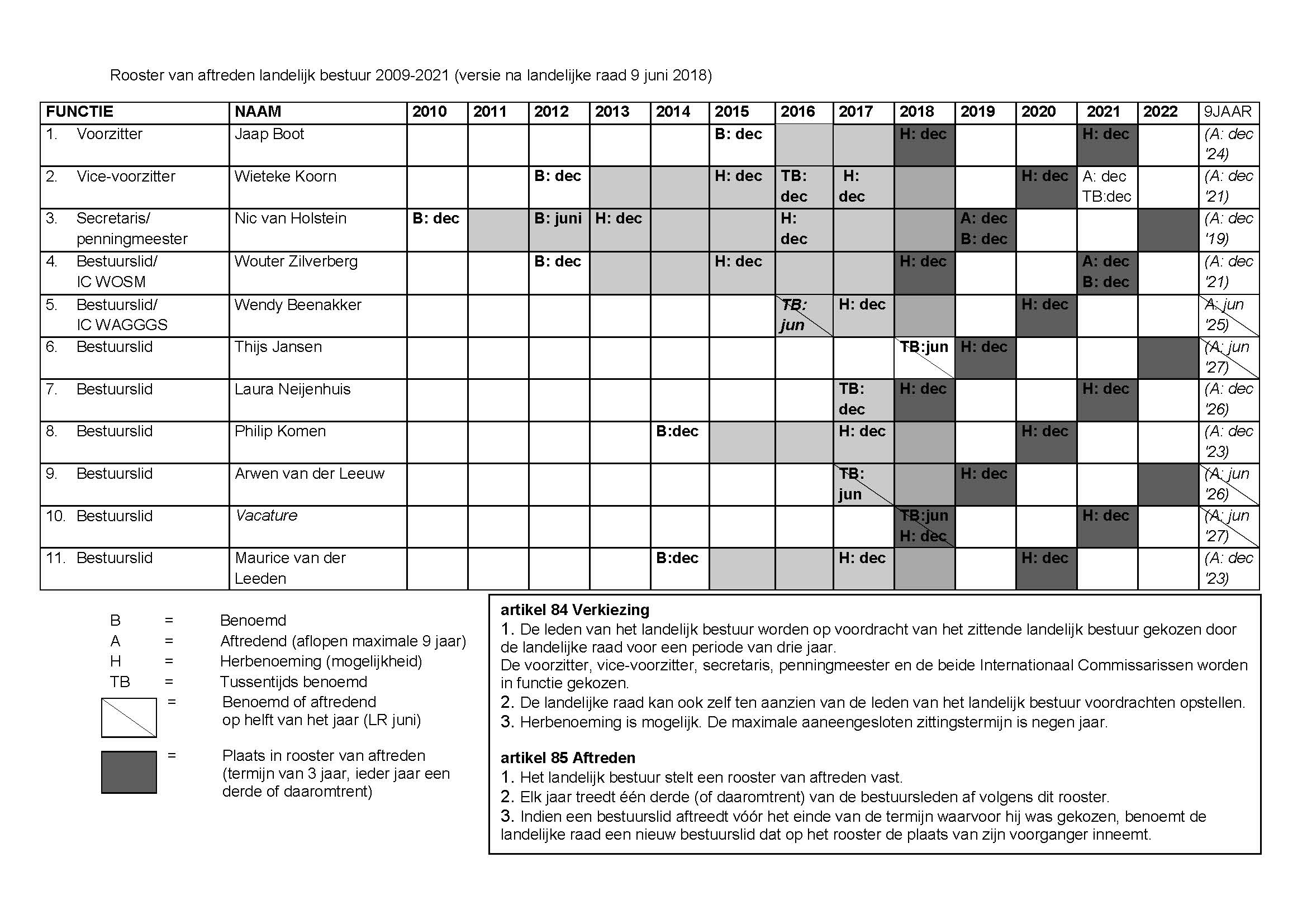 Acties naar aanleiding van de vergadering van de landelijke raad van 9 juni 2018.StatusUitgewerkt voorstel voor toekomstbestendig vrijwilligersbeleid ter besluitvorming voorleggen aan de landelijke raad van 8 december 2018.Wordt in agenda opgenomen.Agendering van de financiële stukken over 2017 uitstellen tot de landelijke raadsvergadering van 8 december 2018.Wordt in agenda opgenomen.Een oproep vanuit de landelijke raad aan alle organisatieonderdelen van de vereniging om ook bij het zelf bestellen van kleding, aandacht te hebben voor duurzaam en kinderarbeid vrij geproduceerde kleding.Over 4 jaar opnieuw een evaluatie over de Scoutfit houden.Wordt in agenda opgenomen.Voor de volgende landelijke raad van 8 december uitzoeken hoe het zit met het percentage gekwalificeerde leiding en hoe hier stappen in gezet kunnen worden.Terugkoppeling naar landelijk raad volgt voor of tijdens de LR van 8 december 2018.Meegeven aan organisatoren van landelijke projecten en evenementen dat wegwerpmateriaal van cateraars van duurzame materialen geproduceerd moeten zijn.Is doorgegeven aan het Projectenbureau.Indien mogelijk de landelijke raad van juni 2020 op het Scoutinglandgoed laten plaatsvinden.Wordt in agenda opgenomen.Genomen besluiten tijdens de landelijke raad van 9 juni 2018De landelijke raad stemt in met het verzoek van het landelijk bestuur, conform artikel 37 van de statuten, het landelijk bestuur verlenging te verlenen voor de termijn van 6 maanden en de goedkeuring van het jaarverslag te agenderen voor de landelijke raad van 8 december 2018.De landelijke raad stelt het verslag van de landelijke raad d.d. 09-12-2017 inclusief besluitenlijst zonder wijzigingen vast en neemt de actielijst ter kennisgeving aan.De landelijke raad:Neemt kennis van de evaluatie en de uitkomsten van het meningsvormend overleg op 9 juni 2018.Gaat akkoord met de voorgestelde wijzigingen aan de Scoutfit, dat wil zeggen:De blauwe Scoutfit trui en T-shirt te vervangen door een on-demand systeem waarin ook weer een trui en T-shirt zitten, maar waarvan de kleur niet noodzakelijkerwijs blauw hoeft te zijn en groepen zelf eigen naam en logo kunnen toevoegen.De huidige opvouwbare Scoutfit cap, als facultatief onderdeel van de Scoutfit, te vervangen door een on-demand systeem van caps die bij de ScoutShop besteld kunnen worden. Daarbij worden de huidige Scoutfit cap en andere hoofddeksels die al geen onderdeel van de Scoutfit uitmaken (zoals hoed, tok, baret, welpenpet) niet meer via de ScoutShop geleverd.  De Scoutfit broek te schrappen en organisatieonderdelen te laten kiezen uit een blauwe broek of rok naar eigen keuze.c.	Stelt de voorgestelde tekst voor appendix 2 van het huishoudelijk reglement over de 	Scoutfit vast, waardoor deze per direct effectief wordt en tekstueel in het huishoudelijk 	reglement opgenomen wordt in december 2018. d.	Stemt in met een oproep vanuit de landelijke raad aan alle organisatieonderdelen van de 	vereniging om ook bij het zelf bestellen van kleding, aandacht te hebben voor duurzaam 	en kinderarbeidvrij geproduceerde kleding.De landelijke raad:Herbevestigt de ambitie van het Scoutinglandgoed, inclusief de te realiseren deelprojecten.Neemt kennis van de risico paragraaf en de voorgestelde maatregelen.Stemt in met het verder uitvoeren van voorbereidende werkzaamheden voor het Avonturenhuis inclusief de aanvraag van vergunningen en tot definitieve besluitvorming te komen in de raadsvergadering van 8 december 2018.Stemt in met het verder uitvoeren van voorbereidende werkzaamheden voor het magazijn inclusief de aanvraag van vergunningen en tot definitieve besluitvorming te komen in de raadsvergadering van 8 december 2018.De landelijke raad benoemt Thijs Jansen met algemene stemmen als lid van het landelijk bestuur, voor een tussentijdse periode van anderhalf jaarNaamRegioRosalien  TapDe BaronieTheodoor EbbenDe BaronieHans van den BurgDe LangstraatFreek  VerschurenDe LangstraatRobert  JansenDe MeijerijHermen van DalenDelflandHarrow  HammingDrentheRudolf van den EventuinDrie Rivieren UtrechtThijs van den BoomEindhovenLeanne van der WeijEssnlaandJos  KruizingaGroningenKim  TerraHaarlemMenno  HoekstraHaarlemFrank de KromHart van BrabantHanneke KlompHelmondReinold  MulderHet GooiBeatrijs de LeedeHollands MiddenJelle De HartKlein GelderlandHan  AdmiraalMaasdeltaRob  AertsMaasvenRobbert  GijsbertseNeder VeluweRichard van der KloetNoord-Holland MiddenThea KlaverNoord-Holland MiddenSven van NieuwenhovenNoord-Holland NoordToine van den HeuvelNoordoost BrabantBart  WiegersNoord-Veluwe / FlevolandSerry van de GraafNoord-Veluwe / FlevolandLouis  DeenOude GraaflandJeroen  NiemeijerOverijsselse VechtstreekErik  KoevoetRivierenlandJoep van DoorenRoermondNaamRegioMarc  ElveryRond de BiesboschTim  KammanRond de RotteFred  VermeulenRondom de IJsselWim  WillemsRondom de IJsselNiels  DimmersUtrechtse HeuvelrugRobbert Jan  MeijerUtrechtse HeuvelrugJeroen vd AkkerVlietstreekRob  BroensWeertNadir  BaaliWest-BrabantSven  DirksWestelijke MijnstreekBert  DekkerWestelijke MijnstreekPaul van der MeerZeelandBoudewijn  SchavelingZonSaskia de WitZonMarcel de JongZuid Oost LimburgLandelijk bestuurPortefeuille/aandachtsgebiedJaap  BootVoorzitter, Aandachtsgebied: VrijwilligersWieteke KoornVicevoorzitter, Aandachtsgebied: Open en divers, projectenbureauNic van HolsteinPenningmeester, Aandachtsgebied: Samenwerken en verbinden, Scouting Nederland FondsLars WieringaAftredendMaurice van der LeedenAandachtsgebieden: Trots en zichtbaarheid, VrijwilligersPhilip KomenAandachtsgebieden: Trots en zichtbaarheid, Scouting Nederland FondsWendy BeenakkerInternationaal WAGGGS, Aandachtsgebieden: Samenwerken en verbinden, Open en diversWouter ZilverbergInternationaal WOSM, Aandachtsgebieden: Ontwikkeling en uitdaging, Juridische zakenArwen van der LeeuwAandachtsgebied: Trots en ZichtbaarheidLaura Neijenhuis Aandachtsgebieden: Regio’s en AdmiraliteitenThijs JansenNieuw benoemdDirectieFedde BoersmaDirecteur Scouting Nederland